КАРТА ДИСТАНЦИОННОГО ЗАНЯТИЯДата: 30 апреля Класс: 3Предмет: русский языкУчитель: Чернопазова Е.Н.Адреса обратной связи: elena-chernopazova@yandex.ru, Наш 3 класс https://vk.com/club151507684Инструкция для учащегося Работаем с учебником, тетрадьюПлан-конспект учебного занятия:Тема: Имя прилагательноеЦель: закрепление знаний, полученных во втором классе; выяснение лексико-грамматических признаков прилагательного, его роли в предложении.       Краткий план занятия:Актуализация знаний- Прочитайте текст, является ли он стихотворением?
       - Люблю березку в сарафанчике, с платочками в карманчиках, с застежками, с сережками. Люблю ее.-А теперь еще один текст:«Люблю березку русскую,
То светлую, то грустную.
В беленом сарафанчике,
С платочками в карманчиках,
С красивыми застежками,
С зелеными сережками,
Люблю ее нарядную,
Родную ненаглядную,
То ясную, кипучую,
То грустную, плакучую».-А этот текст является стихотворением?-Сравните оба текса. Чем они похожи? Чем отличаются? -Почему второй текст получился выразительный, яркий?-Назовите имена прилагательные из первого текста.-Какой текст приятнее слушать? Почему?-Какая часть речи «украсила» стихотворение?-Какую роль имеют имена прилагательные в нашей речи?Работа по теме урока Расскажите, что вы знаете об имени прилагательном.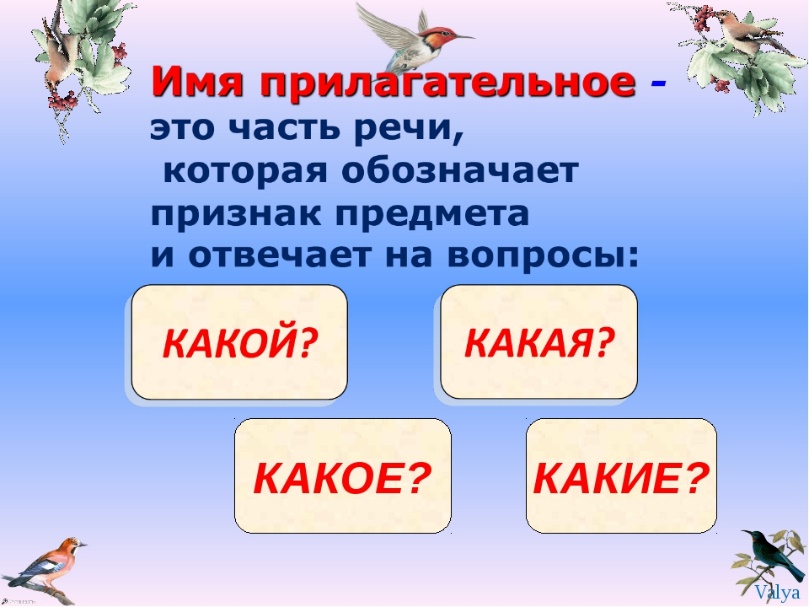 Учебник с. 99 упр. 177 устноСамостоятельная работа- Прочитайте текст, дополните его именами прилагательными. Напишите.      Утро! Роса блестит на траве. Ветерок шумит над деревьями. Птицы нарушают тишину утра. Скоро взойдёт солнышко.